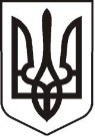 У К Р А Ї Н АЛ У Г А Н С Ь К А    О Б Л А С Т ЬП О П А С Н Я Н С Ь К А    М І С Ь К А    Р А Д АШ О С Т О Г О   С К Л И К А Н Н ЯРОЗПОРЯДЖЕННЯміського  голови«03» вересня 2020 року         м. Попасна                           №02-02/191Про перерозподіл бюджетних призначень       У зв’язку з виробничою необхідністю фінансування видатків,  відповідно до п.7 ст. 23 Бюджетного Кодексу України, керуючись п.20 ч.4 ст. 42 Закону України «Про місцеве самоврядування в Україні»:В межах обсягу  призначень загального фонду міського бюджету здійснити перерозподіл бюджетних призначень:Контроль за виконанням даного розпорядження покласти на  начальника фінансово – господарського відділу – головного бухгалтера виконавчого комітету Попаснянської  міської ради (Омельченко Я.С.).Міський голова                                                                     Ю.І.Онищенко  Омельченко, 21737КПККЕКВПМСЗ «Відродження»ПМСЗ «Відродження»ПМСЗ «Відродження»ПМСЗ «Відродження»ПМСЗ «Відродження»0215062КЕКВВидатки загальний фонд (грн.)Видатки загальний фонд (грн.)Видатки загальний фонд (грн.)Видатки загальний фонд (грн.)Видатки загальний фонд (грн.)0215062КЕКВЛютий 2020Березень 2020Квітень 2020Травень 2020Разом:02150622250-15000-15000-15000-5550-5055002150622240+15000+15000+15000+5000+500002282+550+550